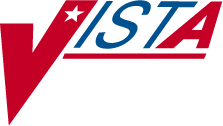 INPATIENT MEDICATIONSTECHNICAL MANUAL/ SECURITY GUIDEVersion 5.0December 1997(Revised September 2012)Department of Veterans Affairs Product Development Revision History	Each time this manual is updated, the Title Page lists the new revised date and this page describes the changes. If the Revised Pages column lists “All,” replace the existing manual with the reissued manual. If the Revised Pages column lists individual entries (e.g., 25, 32), either update the existing manual with the Change Pages Document or print the entire new manual.RoutinesDescriptionsThe following routines are exported by the Inpatient Medications package. Routine names starting with the letters PSG designate routines used mainly by the Unit Dose Medications module. Routine names starting with the letters PSIV designate routines used mainly by the IV Medications module. Routine names starting with the letters PSJ designate Inpatient Medications routines - utilities used by IV, Unit Dose, and other packages.The following routines are not used in this version of Inpatient Medications. They were exported in the initial Kernel Installation and Distribution System (KIDS) build as Delete at Site.Callable RoutinesEntry points provided by the Inpatient Medications package to other packages can be found in the External Relationships section of this manual. No other routines are designated as callable from outside of this package. Additional information on other external calls and their entry points can be found on the VA Software Document Library (VDL). Under the Clinical Section select the Pharm: Inpatient Medications page and then select the “API Manual - Pharmacy Reengineering (PRE)”.Deleting Inpatient RoutinesSince this initial version is distributed using KIDS, the transport global is automatically deleted after the install. If the plan is to delete existing Inpatient Medications routines before loading V. 5.0, be sure not to delete PSGW* (Ward Stock) routines. These routines are not included as part of Inpatient Medications.The following Inpatient Medications routines were sent with a past version of the Kernel, and are no longer needed. They can be deleted.PSGZ1TSKPSGZ2TSKPSIVZTSKNote: It is okay if any of these routines are missing, because they are no longer used.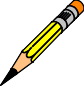 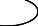 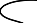 Inpatient Medications and BCMAInpatient Medications is designed for use with the Bar Code Medication Administration (BCMA) package.API ExchangePatient and order information is exchanged between Inpatient Medications and BCMA. This exchange is possible through Application Program Interfaces (APIs).APIs provided to BCMAPSJBCMA - The entry point EN^PSJBCMA is provided by the Inpatient Medications package to return patient active orders to BCMA to be used in administering medications at patient's bedside. The SEND TO BCMA field (#3) in the CLINIC DEFINITION file (#53.46) allows the user to specify, by clinic, whether or not Inpatient Medication Orders for Outpatients will be sent to BCMA.PSJBCMA1 - The entry point EN^PSJBCMA1 is provided by the Inpatient Medications package to return the detail information on a patient's order for BCMA to use.PSJBCMA2 - The entry point EN^PSJBCMA2 is provided by Inpatient Medications package to return a patient order's activity logs for BCMA to use.PSJBCMA3 - The purpose of this API is to get information from BCMA to put in the PHARMACY PATIENT FILE (#55). It also updates the BCMA status information for the bag associated with a Unique Bar Code ID label.PSJBCMA4- The purpose of this API is to allow BCMA to expire/reinstate Inpatient Medications orders based on an administration event.PSJBCMA5 – The entry point GETSIOPI is provided by the Inpatient Medications package to return the Special Instructions or the Other Print Info associated with a specific Inpatient Medications order. The returned values will be retrieved from the word processing SPECIAL INSTRUCTIONS (LONG) field (#135) in the UNIT DOSE multiple (#62) in the PHARMACY PATIENT file (#55) for Unit Dose orders, or the OTHER PRINT INFO (LONG) – field (#154) in the IV multiple (#100) in the PHARMACY PATIENT file (#55).PSGSICH1 - The entry point GETPROVL^PSGSICH1 is provided by the Inpatient Medications package to return CPRS Provider Overrides associated with a specific Inpatient Medications order. Entry point INTRDIC^PSGSICH1 is provided by the Inpatient Medications package to return Pharmacist Interventions associated with a specific Inpatient Medications order.APIs provided to Inpatient MedicationsEN^PSBIPM - The entry point EN^PSBIPM is provided by the BCMA package to provide information to Inpatient Medications to be used in determining the start date for a renewed order. [Database Integration Agreement (DBIA) # 3174].September 2012	Inpatient Medications V. 5.0	69MOB^PSBIPM - The entry point MOB^PSBIPM is provided by the BCMA package to provide Inpatient Medications with an array of data returned by the BCMA/CPRS Med Order function.MOBR^PSBIPM - The entry point MOBR^PSBIPM is provided by the BCMA package to provide Inpatient Medications a way to notify BCMA that the BCMA/CPRS Med Order Button order has been processed or rejected. There is no return from this entry point.5763	NAME: GETSIOPICUSTODIAL PACKAGE: INPATIENT MEDICATIONS	Birmingham SUBSCRIBING PACKAGE: BAR CODE MED ADMIN	BirminghamROUTINE: GETSIOPI^PSJBCMA5Example: How to Print DBIA Information from FORUMSelect FORUM Primary Menu Option: DBASelect DBA Option: INTEGRATIon Agreements Menu Select Integration Agreements Menu Option: INQUIReSelect INTEGRATION REFERENCES: DBIA296  296 INPATIENT MEDICATIONS	DBIA296	PS(50.8,DEVICE:	[Select Print Device]INTEGRATION REFERENCE INQUIRY #296	OCT 1,1996 10:24	PAGE 1296	NAME: DBIA296CUSTODIAL PACKAGE: INPATIENT MEDICATIONS		Birmingham SUBSCRIBING PACKAGE: OUTPATIENT PHARMACY	BirminghamUSAGE: Private	APPROVED: APPROVEDSTATUS: Active	EXPIRES:DURATION: Till Otherwise Agr VERSION:FILE: 50.8	ROOT: PS(50.8, DESCRIPTION:	TYPE: FileOutpatient Pharmacy 6.0v will be printing a management report.  In order to complete the report, we need to read ^PS(50.8 (IV STATS FILE). We are reporting the outpatient ward's number of dispensed units, average cost of the dispensed units, and the total costs of the dispensed units.To obtain this data, we need to read the 0 node in subfile 50.804, the Average Drug Cost Per Unit field (#4) on the 0 node piece 5 in subfile 50.805, the Dispensed Units (Ward) field (#2) on the 0 node piece 2 in the subfile 50.808, and the B cross-reference in subfile 50.808.GLOBAL MAP DATA DICTIONARY #50.8 -- IV STATS FILE STORED IN ^PS(50.8, SITE: BIRMINGHAM ISC^PS(50.8 D0,2,D1,1,0)=^50.804P^^ (#1) WARD ^PS(50.8,D0,2,D1,2,D2,0)=^^^^ (#4) AVERAGE DRUG COST PER UNIT [5N] ^PS(50.8,D0,2,D1,2,D2,3,D3,0)=^ (#2) DISPENSED UNITS (WARD) [2N] ^September 2012	Inpatient Medications V. 5.0	94a<This page left blank for two-sided copying>DateRevised PagesPatch NumberDescription09/2012i-ii, 21-23,69, 94aPSJ*5*267Added new Routine Added new APIAdded new Integration AgreementREDACTED01/2012i-ii, v-viii 22, 236994PSJ*5*254Updated Table of Contents Updated RoutinesAdded APIAdded 5653 and 5654 Inpatient Medications Integration AgreementsREDACTED04/2011i, v, vi, vii, vii, 5- 8b, (changed flow) 22,23, 24,removed 25-26,changed 53, 85, 86,93-94;94a-b,121--130PSJ*5*181Changes to Revision History, Table of Contents; added new field to PHARMACY SYSTEM File (#59.7), added new field to the INPATIENT WARD PARAMETERS File (#59.6). Addedinformation re: the Pharmacy Reengineering (PRE) API Manual under “Callable Routines”; removed entire section 5.3, Routine Mapping, and all its sub-sections; added Health Level Seven (HL7) data field under segment { RXC}. Added the following “Inpatient Medications Custodial Integration Agreements”: 4074, 4264, 4580, 5001, 5057; 5058, 5306, 5385. Added twopackages, HWSC and VistALink, to External Relationships, under Packages Needed to Run Inpatient Medications. Added the following call routines and their entry points: OROCAPI, PSSDSAPD, PSSDSAPI, PSSFDBRT, PSODDPR4,PSODRDU2. Added the items DATUP, MOCHA, PECS, and PEPS in Glossary, which shifted all subsequent glossary items. Added routines PSJMISC2 &PSJOCVAR to the routines table and removed Section 5.3REDACTED02/11i, 53, 62,64, 65PSJ*5*226Added to RXC section Field 5, “Additive Frequency” in HL7 Ordering Fields; updated Front Door – IV Fluids table with Field 5; updated Back Door – IV Fluids table with Field 5; updated example.REDACTEDDateRevised PagesPatch NumberDescription06/10i, 22-23PSJ*5*113Added routine PSGSICH1.REDACTED02/10i, 23PSJ*5*214Added PSJQUTIL to the routine list in Section 5.1 for Patients on Specific Drug(s) Multidivisional Enhancements Project.REDACTED12/0922-23PSJ*5*222Added routine PSGOEF2.REDACTED08/08vi, 23, 51-53, 57-58,60-61, 63,65, 65a-65bPSJ*5*134Parameters for escaping special characters added. New HL7 messages added. New routines added. HL7 order fields table contains an asterisk for each field that has special escaping characters.REDACTED02/0774-76PSJ*5*178MED ROUTE now appears in larger font on IV labels from the Zebra bar code printer. Med ROUTE now prints on the IV labels for bar-code enabled printers, and it prints in larger font than surrounding text.REDACTED09/0623, 94PSJ*5*172Encapsulation Cycle II project: Added PSJ53P1 to the Routine List in Section 5.1. Added DBIA 4537 to DBIA list. Changed the date on the Title Page to December 1997.REDACTED05/06v-viii 8a-8b 66-68bPSJ*5*154In Section 2.2.2 Added “PRIORITIES FOR NOTIFICATION”field.In Section 9.5, made correction to include the priority of ASAP in notifications. Added information regarding the three notifications parameters.REDACTED12/200523PSJ*5*146Remote Data Interoperability (RDI) Project: Added PSJLMUT2 to the Routine List in Section 5.1.REDACTED11/2005AllPSJ*5*163Encapsulation Cycle II project: Added PSJ59P5 to the Routine List in Section 5.1. Added DBIA 4819 to DBIA list. Deleted DBIAs 172, 634, and 1882 from the DBIA list.Reissued entire document due to a page numbering issue. REDACTEDPSGAL5PSGAMSPSGAMS0PSGAMSAPSGAPPSGAP0PSGAPHPSGAPIVPSGAPPPSGAXRPSGBRJPSGCAPPSGCAP0PSGCAPIVPSGCAPPPSGCAPP0PSGCTPSGDCCPSGDCCMPSGDCR0PSGDCTPSGDCT1PSGDCTPPSGDLPSGDSPSGDS0PSGDSPPSGDSP0PSGDSP1PSGDSPNPSGEUDPSGEUDDPSGEUDPPSGFILD0PSGFILD1PSGFILD2PSGFILD3PSGFILEDPSGGAOPSGIUPSGLPSGL0PSGLBAPSGLHPSGLOIPSGLPIPSGLWPSGMARPSGMAR0PSGMAR1PSGMAR2PSGMAR3PSGMIPSGMIVPSGMMARPSGMMAR0PSGMMAR1PSGMMAR2PSGMMAR3PSGMMAR4PSGMMAR5PSGMMARHPSGMMIVPSGMMIVCPSGMUTLPSGNE3PSGOPSGODPSGOEPSGOE0PSGOE1PSGOE2PSGOE3PSGOE31PSGOE4PSGOE41PSGOE42PSGOE5PSGOE6PSGOE7PSGOE8PSGOE81PSGOE82PSGOE9PSGOE91PSGOE92PSGOECPSGOECAPSGOECSPSGOEEPSGOEE0PSGOEEWPSGOEFPSGOEF1PSGOEF2PSGOEH0PSGOEH1PSGOEHAPSGOEIPSGOELPSGOEMPSGOEM1PSGOENGPSGOEPOPSGOERPSGOER0PSGOER1PSGOERIPSGOERSPSGOESPSGOESFPSGOETOPSGOETO1PSGOEVPSGOEVSPSGONPSGORS0PSGORVWPSGOTPSGOTRPSGOUPSGPPSGPENPSGPERPSGPER0PSGPER1PSGPER2PSGPLPSGPL0PSGPL1PSGPLDPSGPLDPPSGPLDP0PSGPLDPHPSGPLFPSGPLFMPSGPLGPSGPLPRGPSGPLRPSGPLR0PSGPLRPPSGPLUPPSGPLUP0PSGPLUTLPSGPLXRPSGPOPSGPORPSGPRPSGPRVRPSGPRVR0PSGRETPSGRPNTPSGS0PSGSCTPSGSCT0PSGSELPSGSETPSGSETUPSGSHPSGSICHPSGSICH1PSGSICH2PSGSICHKPSGSSPPSGTAPPSGTAP0PSGTAP1PSGTCTDPSGTCTD0PSGTIPSGVBWPSGVBW0PSGVBW1PSGVBWPPSGVBWUPSGVDSPSGVWPSGVW0PSGVWPPSIVPSIVACTPSIVALPSIVALNPSIVALNCPSIVAMISPSIVAORPSIVAOR1PSIVBCIDPSIVCALPSIVCHKPSIVCHK1PSIVCSEDPSIVDCRPSIVDCR1PSIVDCR2PSIVDRGPSIVEDRGPSIVEDTPSIVEDT1PSIVHISPSIVHLDPSIVHLPPSIVHLP1PSIVHLP2PSIVHLP3PSIVHYPPSIVHYPLPSIVHYPRPSIVLABLPSIVLABRPSIVLBPSIVLBDLPSIVLBL1PSIVLBRPPSIVLTRPSIVLTR1PSIVMANPSIVMAN1PSIVOCPSIVOCDSPSIVOEPSIVOPTPSIVOPT1PSIVOPT2PSIVORAPSIVORA1PSIVORALPSIVORCPSIVORC1PSIVORC2PSIVOREPSIVORE1PSIVORE2PSIVORENPSIVORFAPSIVORFBPSIVORFEPSIVORHPSIVORLBPSIVORV1PSIVORV2PSIVPATPSIVPCRPSIVPCR1PSIVPGEPSIVPRPSIVPROPSIVQUIPSIVRDPSIVRDCPSIVRECPSIVRNLPSIVRPPSIVRP1PSIVRQPSIVRQ1PSIVSETPSIVSPPSIVSPDCPSIVUDLPSIVUTLPSIVUTL1PSIVUWLPSIVVW1PSIVWCRPSIVWCR1PSIVWLPSIVWL1PSIVWRPPSIVXREFPSIVXUPSJ53P1PSJ59P5PSJACPSJADTPSJADT0PSJADT1PSJADT2PSJALGPSJAPIDSPSJBCMAPSJBCMA1PSJBCMA2PSJBCMA3PSJBCMA4PSJBCMA5PSJBLDOCPSJCOMPSJCOM1PSJCOMRPSJCOMVPSJDCHKPSJDCUPSJDDUTPSJDDUT2PSJDDUT3PSJDEAPSJDGALPSJDINPSJDOSEPSJDPTPSJEEUPSJEEU0PSJENVPSJEXPPSJEXP0PSJFTRPSJGMRAPSJH1PSJHEADPSJHEHPSJHISPSJHL10PSJHL11PSJHL2PSJHL3PSJHL4PSJHL5PSJHL6PSJHL7PSJHL9PSJHLERRPSJHLUPSJHLVPSJHVARSPSJLIACTPSJLIFNPSJLIFNIPSJLIORDPSJLIPRFPSJLIUTLPSJLIVFDPSJLIVMDPSJLMALPSJLMDAPSJLMGUDPSJLMHEDPSJLMPRIPSJLMPRUPSJLMUDEPSJLMUT1PSJLMUT2PSJLMUTLPSJLOADPSJLOIPSJMAIPSJMAI1PSJMDIRPSJMDIR1PSJMDWSPSJMEDSPSJMISCPSJMISC2PSJMIVPSJMONPSJMPPSJMPENDPSJMPRTPSJMPRTUPSJMUTLPSJNTEGPSJNTEG0PSJNTEG1PSJOPSJO1PSJO2PSJO3PSJOCPSJOCDCPSJOCDIPSJOCDSPSJOCDSDPSJOCDTPSJOCERRPSJOCORPSJOCVARPSJOEPSJOE0PSJOE1PSJOEAPSJOEA1PSJOEEWPSJOERIPSJORAPIPSJORDAPSJORENPSJORMA1PSJORMA2PSJORMARPSJORP2PSJORPOEPSJORREPSJORRE1PSJORRENPSJORRNPSJORRN1PSJORUT2PSJORUTLPSJORROPSJPPSJPATMRPSJPDIRPSJPDVPSJPDV0PSJPDV1PSJPL0PSJPRPSJPR0PSJPST50PSJPXRM1PSJQPRPSJQUTILPSJRXIPSJSPUPSGDCRPSGDCT0PSGEXPPSGEXP0PSGMMPSTPSGOROE0PSGORUPSGQOSPSIVNVOPSIVOEDOPSIVOENTPSIVOEPTPSIVRD0PSIVRD0PSJMANPSJOACPSJOAC0PSJOE8PSJOE81PSJOEEPSJOERPSJOER0PSJORAPSJORINPSJUTLPSJUTL1PSJUTL2PSJUTL3